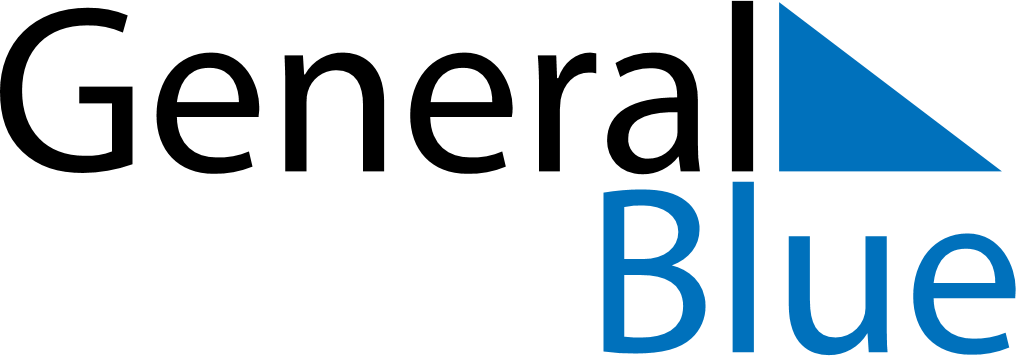 February 2027February 2027February 2027AngolaAngolaSundayMondayTuesdayWednesdayThursdayFridaySaturday123456Liberation Day78910111213Shrove Tuesday141516171819202122232425262728